2022教招每日一练（1月24日）1.唐代王维“独在异乡为异客，每逢佳节倍思亲。遥知兄弟登高处，遍插茱萸少一人。遍插茱萸少一人”描写的是( )节远在异乡的思亲之情。   [单选题]正确率：90.2%2.《教育法》规定依法举办的学校及教育机构，依法享有相应的权利，下列不属于学校及其他教育机构的权利的是( )。   [单选题]正确率：92.16%3.我国义务教育经费来源的主要渠道是( )。   [单选题]正确率：92.16%4.德国心理学家艾宾浩斯最早对知识的遗忘进行了系统的研究，其研究成果被绘制成最著名的艾宾浩斯遗忘曲线。该曲线表明，遗忘的发展是不均衡的，其规律是( )。   [单选题]正确率：82.35%5.小琴认识到可以看视频的物体叫做电视机，后来她看到一位姐姐拿着手机放视频，她就指着手机说“好小的电视机呀”。根据皮亚杰的认知发展理论，小琴的认知图式发生了( )。   [单选题]正确率：60.78%选项小计比例A.端午35.88%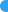 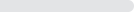 B.重阳 (答案)4690.2%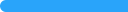 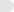 C.元宵11.96%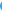 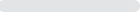 D.中秋11.96%选项小计比例A.组织实施教育教学活动00%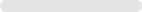 B.招收学生及其他受教育者11.96%C.拒绝任何组织和个人对教育活动的干涉 (答案)4792.16%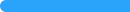 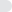 D.聘任教师及其他职工，实施奖励和处分35.88%选项小计比例A.教育专项资金47.84%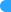 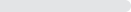 B.城乡教育费附加00%C.社会集资、捐资00%D.国家财政拨款 (答案)4792.16%选项小计比例A.先快后慢，呈负加速型 (答案)4282.35%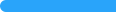 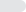 B.先快后慢，呈正加速型611.76%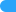 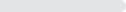 C.先慢后快，呈负加速型35.88%D.先慢后快，呈正加速型00%选项小计比例A.平衡化00%B.迁移1325.49%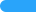 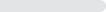 C.顺应713.73%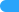 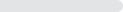 D.同化 (答案)3160.78%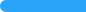 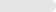 